Раздел «Финансовое планирование. Разработка бизнес-плана»Схема «Ценообразование»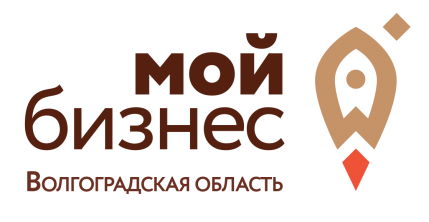 ▼▼▼▼В узком понимании:В широком понимании:В экономической теории:Цена - это количество денег, которое продавец просит за товар.Цена – это сумма тех ценностей, которые потребитель отдает в обмен на право владения или использования товара.Цена – это количество денег уплачиваемых или получаемых за единицу товара или услуги.1. Постановка целей ценообразования1. Постановка целей ценообразования1. Постановка целей ценообразования1. Постановка целей ценообразования1. Постановка целей ценообразования1.1. Увеличение прибыли Цена на уровне, который обеспечивает получение наиболее высокой прибыли1.2. Увеличение объемов производства и продажПредприятие, жертвуя краткосрочными успехами, утверждает позиции на рынке1.3. Обеспечение престижа предприятияВысокая цена как признак высокого качества своей продукции1.4. Стабилизация цен на определенном уровнеСохранение цены на определенном уровне, конкуренция при помощи других средств2. Выбор методов ценообразования2. Выбор методов ценообразования2.1. Затратный метод (ориентирован на издержки производства)Цена = Издержки производства + Норматив рентабельностиИздержки производства (себестоимость; полные затраты) – выраженные в денежной форме затраты на производство и реализацию продукции, являющиеся расчетной базой цены.Норматив рентабельности - наценка к издержкам производства.Пример: Полные затраты на производство - 3000 руб., норматив рентабельности - 30%. Цена: 3900 руб. (3000 + 30%)2.2. Рыночный метод (ориентирован на конъюнктуру рынка)Ориентация на клиента: цена устанавливается исходя из того, как воспринимается клиентом ценность продукта и сколько он готов платить за эту ценность.Ориентация на цены конкурентов (цены на конкретный товар, на конкретный бренд у конкурентов). Есть несколько вариантов определения цены:следовать за конкурентами и установить цену рынка (если продукт не имеет отличительных особенностей и преимуществ);назначить престижную, более высокую цену (если продукт имеет существенные преимущества или выпускается под известным брендом);установить самую низкую цену, делая ставку на охват/оборот: «эффект масштаба». Важно оценить хватит ли внутренних ресурсов, чтобы выжить на рынке.3. Выбор стратегии ценообразования3.1. Привлечение новых покупателей (В случае, когда цена, как одно из важнейших отличий среди альтернативных вариантов покупки)3.2. Удержание существующих покупателей (В случае, когда предприятия-конкуренты ориентируются на сохранение своей доли в общем объеме продаж)3.3. Увеличение объема продаж существующим покупателям (В случае, когда предприятие не имеет широких возможностей, для привлечения новых покупателей)3.4. Увеличение объема продаж сопутствующих товаров4. Анализ зависимости между ценой и спросомЗакон спроса (обратной зависимости между ценой и величиной спроса) – потребители покупают большее количество продукта по низкой цене, чем по высокой.Назначенная цена должна учитывать ценность продукта – соответствовать стоимости, которую готовы заплатить потребители (клиенты).5. Анализ зависимости между себестоимостью, объемом производства и прибылью. Установление оптимальной цены реализацииНахождение точки безубыточности (порога рентабельности). Анализ зависимости объема, цены, затрат и ее влияния на прибыль.